Dates: Monday 18th May - Friday 22nd May Hello Year Two!We hope you are all keeping well and had a great week last week. It was lovely to see what you have been getting up to at home via email. Bertie Beetle and his friends are very excited to see their new minibeast home and we hope that you have lots of fun building it this week. If you would like to, please take a photo as we would love to see what you have made. Stay safe and keep smiling Love fromMrs Mill, Mrs Webb, Miss Gardner, Miss White, Mrs Owens, Mrs Sharp and Mrs Copestake This week we would like you to complete the following work.All parents can access remote learning via Twinkl. You will need to set up a free account by following the link below. Setting this up is really easy to do - go to www.twinkl.co.uk/offer and enter the code UKTWINKLHELPSReadingWe recommend that your child reads daily to an adult. You can use their reading book or any books you have at home. You could choose a book to read from this website: https://www.oxfordowl.co.uk/for-home/find-a-book/library-page/?view=image&query=&type=book&age_group=Age+7-9&level=&level_select=&book_type=&series= (You might recognise some of these from school) This week we would like you to write a book review of one of the books you have read at home. You can use this book review template: https://www.twinkl.co.uk/resource/t2-e-054-book-review-writing-template David Walliams is releasing a free audio story every day. Enjoy! https://www.worldofdavidwalliams.com/elevenses/SpellingSpelling is a really important part of the curriculum and practice makes perfect!  Please practise the following spellings daily.Please learn these 6 spellings; helpful, painful, careful, joyful, useful, wonderful. Write each of your words using fancy writing. Your letters could be curly or dotty…or whatever you decide! e.g.                  https://www.twinkl.co.uk/resource/tp-l-236-planit-english-y2-term-2b-w3-o-spelt-a-after-w-and-qu-spelling-pack Look at the powerpoint presentation – the ‘o’ sound spelt with ‘a’ after w and qu.Have a go at one of the activities on the link above to help you spelling words with the ‘o’ sound spelt with ‘a’ after w and qu. Writing This week we are looking at poems. Have a look at this link- it looks at poems and rhyming words. https://www.bbc.co.uk/bitesize/topics/zjhhvcw There are lots of minibeast poems from the book ‘Mad About Minibeasts’. Watch this link to give you some inspiration. https://www.youtube.com/watch?v=6oUEWJTcQaY Here are some more minibeast poem ideas for you to look at. http://www.ks1resources.co.uk/thumbnails-X-3.pdf Write your own minibeast poem. Think about the following questions: What does it look like? What does it sound like? How might it feel in your hand? How does it move? Challenge: Try to make your poem rhyme. Once you have finished writing your poem, practise saying it out loud and try to remember it. Can you recite it to a member of your family? Happy writing! MathsTimes table practice should be done daily. Practice the song, rehearse saying them in full out loud and in order. Really challenge yourself by answering times table questions out of order!https://www.bbc.co.uk/teach/supermovers/ks1-maths-the-10-times-table-with-webster-the-spider/zm32cqt (10 times table)You could learn your times tables by playing hit the button. Try to get quicker each time you play! 
https://www.topmarks.co.uk/maths-games/hit-the-button Recap multiplication and division using the following booklet. Choose something from the booklet that you would like some extra practice with e.g. drawing arrays. Remember you don’t have to print it out- you can look at it on the screen and record your answers in your workbook. You can change the numbers to make it easier or harder. https://www.twinkl.co.uk/resource/t-n-252537-year-2-maths-multiplication-and-division-home-learning-activity-booklet Keep your maths brain busy by having a go at the following challenges: https://www.twinkl.co.uk/resource/tp-n-5486-planit-y2-multiplication-and-division-challenge-cards https://www.topmarks.co.uk/maths-games/mental-maths-train (try the multiplication and division game this week)PEPhysical exercise is really important. Have a go at the following each day. Can you get better the more your practice?https://www.youtube.com/watch?v=FHo9QaJ1DyI Enjoy some Zumba this week! Do push ups for 1 minute. How many can you do? Can you do push ups with one hand or one foot? If it is too hard, you can do push ups with your knees down. Good luck!   Computinghttps://studio.code.org/flappy/1 TopicScience- Go on a plant hunt either in your garden or on your daily walk. How many different plants can you find? Where did you find the plants? Why do you think those plants grew where you found them?D.T- Have fun making your minibeast home using the things you collected over the week. Happy building! Music- Enjoy singing along to this week’s happy song. https://www.youtube.com/watch?time_continue=64&v=eoHh_3AOVgM&feature=emb_logo Outdoor Classroom Day- https://www.twinkl.co.uk/resource/t-t-2547137-ks1-ways-to-celebrate-outdoor-classroom-day-teaching-ideas This Thursday (21st May) is outdoor classroom day. As we are not in school right now, maybe you could complete some of your learning outside in the garden. This week’s topic work is mostly outdoor based anyway but have a look at this link to give you some more outdoor classroom inspiration. ActivityWe are all very proud of you for staying stay at home right now. We know there will be lots of things you are missing so why not make a jar of ‘things you are looking forward to’. Find an old jar or pot at home and decorate it. Each day write something on a piece of paper that you are missing, fold it up and put it in the jar. Now you will have a jar of things to look forward to doing when it is safe for you to do them.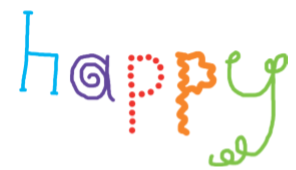 